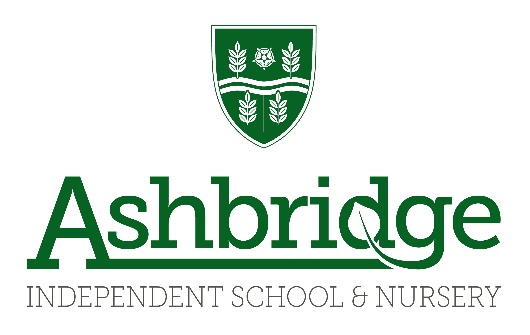 EXCLUSION TIME POLICY FOR ILLNESSES AND MEDICAL CONDITIONSApproved by: SMT  Approved date: August 2020  Review date: August 2021Accessibility: Available on request  Scope: Ashbridge Independent School and Nursery, Ashbridge-on-Ribble Nursery, Ashbridge Nursery at Maxy Farm, The Fledglings NurserySome illnesses and conditions require a period of exclusion from school or nursery to ensure that the child is well enough to return and to prevent the spread of contagious illnesses to other children and staff. The below table acts as a set of guidelines that parents should follow, however, managers can exercise discretion and may ask for a child to be off school or nursery for longer than the stated times if they feel the child is not ready to return. In the event of a child being ill from nursery for any reason full fees remain payable for the duration of the absence.In the case of a child being prescribed antibiotics for any condition, they must have had the antibiotics for at least 24 hours before returning to school or nursery. CONDITIONEXCLUSION TIMEAllergic reactionsManager's discretion depending on severity and history of reactions in the childChicken poxScabbed over and feeling well (usually at least 5-6 days from onset)Ear infectionsFeeling wellEye disorders (conjunctivitis)Feeling wellFluFully recoveredGastroenteritis, sickness and diahorrea48 hours after last incidence Hand, foot and mouthFeeling wellHeadliceUntil treatedHerpes Simplex (coldsores)No exclusion period - treatment likely to be given by GP/pharmacistHigh temperatureManager's discretion - paracetamol may be given and parents must be contactable by phoneImpetigoScabs crushed and/or 48 hours after starting antibioticsMeningitisUntil treated and medical professional has agreed child is fully recoveredMumps5 days after onsetRashesManager's discretion - may ask for medical diagnosis or adviceRingwormOnce treatment has been startedRubella and MeaslesAt least 5 days after rash appears and feeling wellScarlet fever24 hours after starting treatment, or if not having treatment, until the fever has goneSlapped CheekNo exclusion periodThreadwormsNo exclusion periodTonsillitisFeeling wellWhooping cough48 hours after starting antibiotics and feeling well or 21 days after onset if no antibioticsSuspected or confirmed COVID-19In line with government guidance. At time of writing (Aug 2020) 10 days isolation if showing symptoms  (raised temperature, new persistent cough, loss/change to taste or smell) or positive test. If test negative can return to nursery. 14 days if been in contact with positive case.